Как стать участником проекта Код Будущего Подать заявление на Госуслугах на участие в проекте Получить инструкцию для прохождения вступительного испытания. Инструкция придёт на электронную почту от users@leader-id.ru и будет в личном кабинете на Госуслугах Пройти вступительное испытание в течение 5 рабочих дней после получения письма-инструкции Дождаться результатов тестирования — они поступят на электронную почту, которая указана в личном кабинете на Госуслугах. Вы также увидите их после сдачи вступительного испытания. Подача заявления на ГосуслугахОбращаем ваше внимание!Перед записью на курс вам необходимо получить справку об обучении в вашем учебном заведении.Прикрепление справки является обязательным во время подачи заявления на участие в программе на портале Госуслуги. Справка должна содержать:регистрационный номерполное название учебного заведениядату выдачи (не позднее 30 дней до даты подачи заявления для участия в проекте)номер классаФИО учащегосяподпись уполномоченного должностного лица от учебного заведения (директор или заместитель директора)печать образовательной организацииШаг 1. Выбираем курсВыберите нужный курс в каталоге на странице: https://www.gosuslugi.ru/futurecode: Укажите ваш регион «Санкт-Петербург»Выберите в списке организаций Школа программистовВыберите из списка или на карте подходящую площадку и курс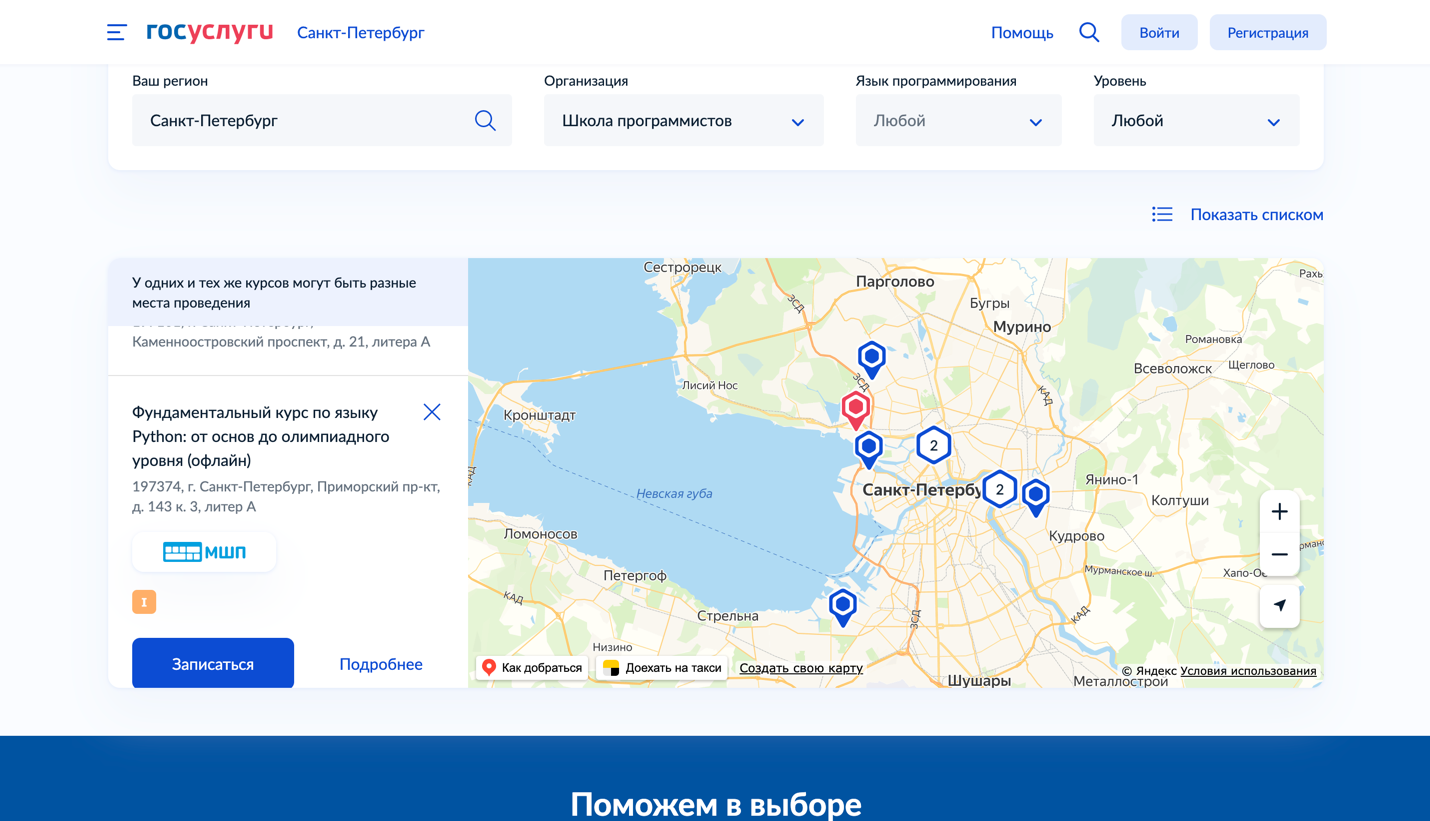 Школа программистов представляет программу в очном офлайн-формате:Фундаментальный курс по языку Python: от основ до олимпиадного уровня (офлайн)Нажмите кнопку Записаться.

Также вы можете сразу перейти на страницу своего учебного заведения по ссылке и уже там записаться на курс:- Фундаментальный курс по языку Python: от основ до олимпиадного уровня (офлайн):https://www.gosuslugi.ru/futurecode/27483?view=offline&region=40000000000&placeId=14


Шаг 2.  Подаем заявкуНа странице курса нажмите кнопку Записаться, авторизуйтесь на ЕПГУ и заполните все поля заявки.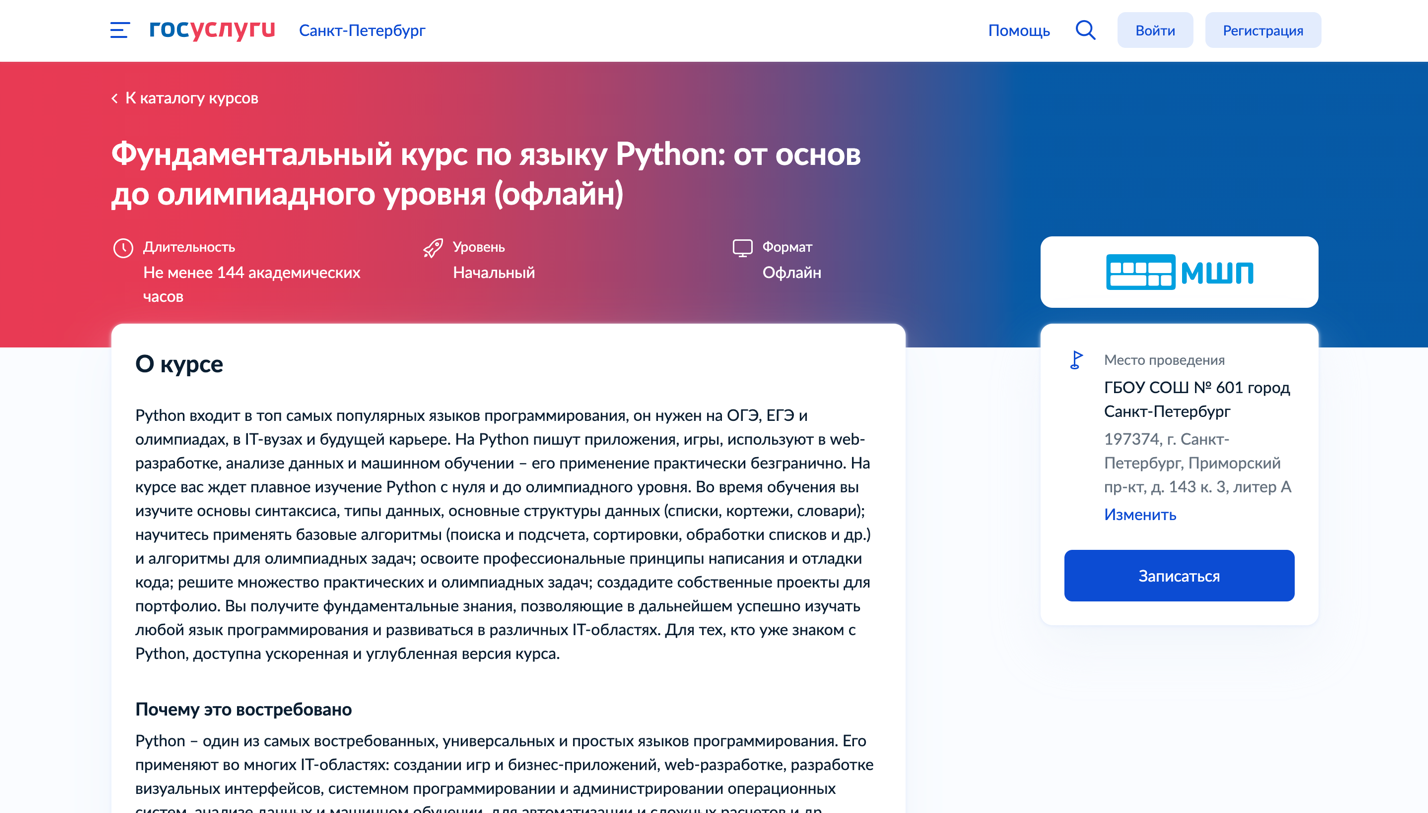 ВАЖНО!Выбрать сценарий подачи заявления:«Один из родителей» / «Другой законный представитель», если подает родитель или законный представитель и прикрепить данные ребенка:- Выбрать из выпадающего списка- Нажать на кнопку «Добавить нового ребенка»«Сам школьник», если ребенок подает заявление сам на себя.В новом заявлении на этапе «Укажите адрес электронной почты для тестирования и обучения» необходимо указать адрес электронной почты, отличной от адреса почты предыдущего заявления (так как на неё будет создан отдельный аккаунт).Почты родителя и ребенка должны быть разные.В случае наличия разных фамилий необходимо в раздел «Справка об обучении в школе» прикрепить свидетельство о браке и/или смене фамилии, подтверждающее родство. Также, если у вас не подтверждена учетная запись на ребенка на портале Госуслуг, лучше в этот же раздел прикрепить свидетельство о рождении или копию паспорта ребенка.В случае наличия букв Е/Ё в имени или фамилии также необходимо в раздел «Справка об обучении в школе» прикрепить свидетельство о рождении ребенка во избежание ошибок в данных.Шаг. 3. Ждем письма с подтверждением и ссылкой на Вступительное испытаниеСледите за статусом заявления в Личном кабинете на Госуслугах:  Статусы «Зарегистрировано» или «Принято к рассмотрению» — ваша анкета еще проверяется.  Дождитесь промежуточных результатов по заявлению — «Вы можете пройти вступительное испытание...»Письмо со ссылкой на Вступительное испытание приходит от отправителя Leader-ID (no-reply@leader-id.ru). Письмо со ссылкой на тестирование придет на почту, которую вы указали в Заявлении как почту «для тестирования и обучения».ВАЖНО! Этот e-mail может отличаться от почты, на которую у вас зарегистрирован аккаунт Госуслуг.Забыли e-mail, который указали в этом поле Заявления? Обратиться в поддержку futurecode@2035.university.  При обращении укажите ФИО и номер заявления на Госуслугах.Шаг. 4. Переход к Вступительному испытанию. У вас есть 5 дней на сдачу!В письме от no-reply@leader-id.ru у вас будут данные для авторизации через Lead-ID (они понадобятся для авторизации при тестировании) и ссылка на Вступительное испытание.Сначала завершите регистрацию на Leader-ID по первой ссылке, затем перейдите по ссылке на Вступительное испытание.Внимание! Если вы (родитель или ребенок) уже имеете профиль на Leader-ID, убедитесь, что вы вышли из своего ранее созданного профиля. Нужно авторизоваться строго с теми данными, которые вам пришли в письме.Шаг. 5. Сдаем Вступительное испытание.  У вас есть 5 дней на сдачу!В разделе рабочий стол у вас есть «Пробное тестирование» и «Вступительное испытание».
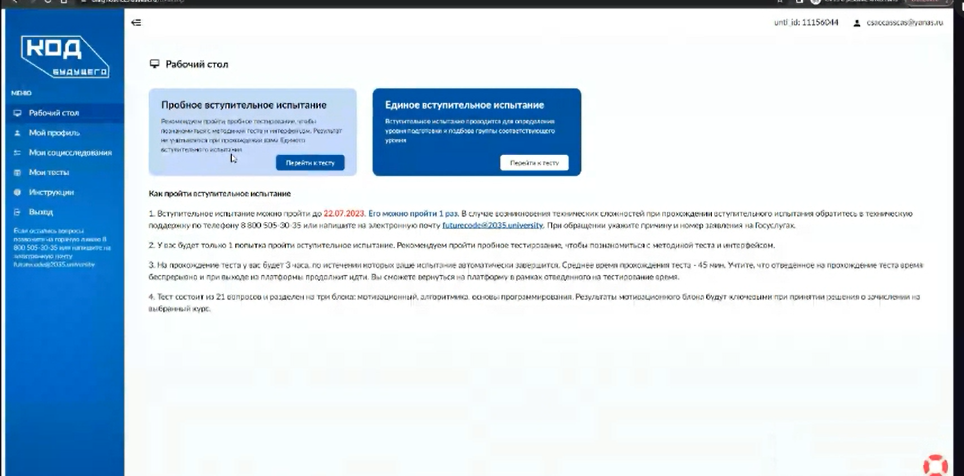 
Вы можете попробовать свои силы и затем уже приступить к основному испытанию.
После того, как вы начнете тест, у вас есть 3 часа на его выполнение.

В вопросе 42 необходимо давать полный ответ.
Шаг 6. Ждем сообщения о результатах вступительного испытанияДождитесь письма с результатами вступительного испытания и действуйте по инструкции в этом письме.

Вам потребуется выбрать расписание и заключить договор на бесплатное обучение.

При возникновении любых вопросов, пожалуйста, звоните нам! 88005505628